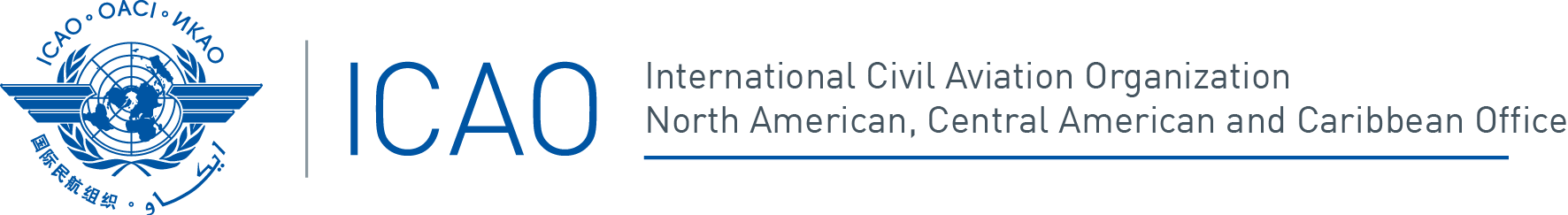 REGISTRATION FORMPlease send this form to:E-mail: icaonacc@icao.intTwenty-sixth Directors of Civil Aviation of the Eastern Caribbean Meeting(E/CAR/DCA/26)New Orleans, United States, 1 - 3 December 20151.Position in your Delegation:(Please select one option)Chief Delegate Chief Delegate Chief Delegate Chief Delegate Delegate Delegate Delegate Delegate Delegate 1.Position in your Delegation:(Please select one option)Adviser Adviser Adviser Adviser Observer Observer Observer Observer Observer 2.CountryCountry3OrganizationOrganization4.Salutation Salutation Mr.Mrs.Mrs.Miss5.Name Name 6.Official Position or Title Official Position or Title 7.Official Telephone Official Telephone 8.Mobile (to contact you in case of an emergency)Mobile (to contact you in case of an emergency)9.Official E-mail Official E-mail 10.Hotel and address where you will be staying during the event Hotel and address where you will be staying during the event 11.Please indicate if accompanied by your familyPlease indicate if accompanied by your familyYesYes#12.Dates of total stay in the venue Country Dates of total stay in the venue Country 13.Please indicate if you have any medical condition or allergies Please indicate if you have any medical condition or allergies 14.Emergency contact information in your country of originEmergency contact information in your country of originNameNameNameName14.Emergency contact information in your country of originEmergency contact information in your country of originRelationshipRelationshipRelationshipRelationship14.Emergency contact information in your country of originEmergency contact information in your country of originTelephone Telephone Telephone Telephone 